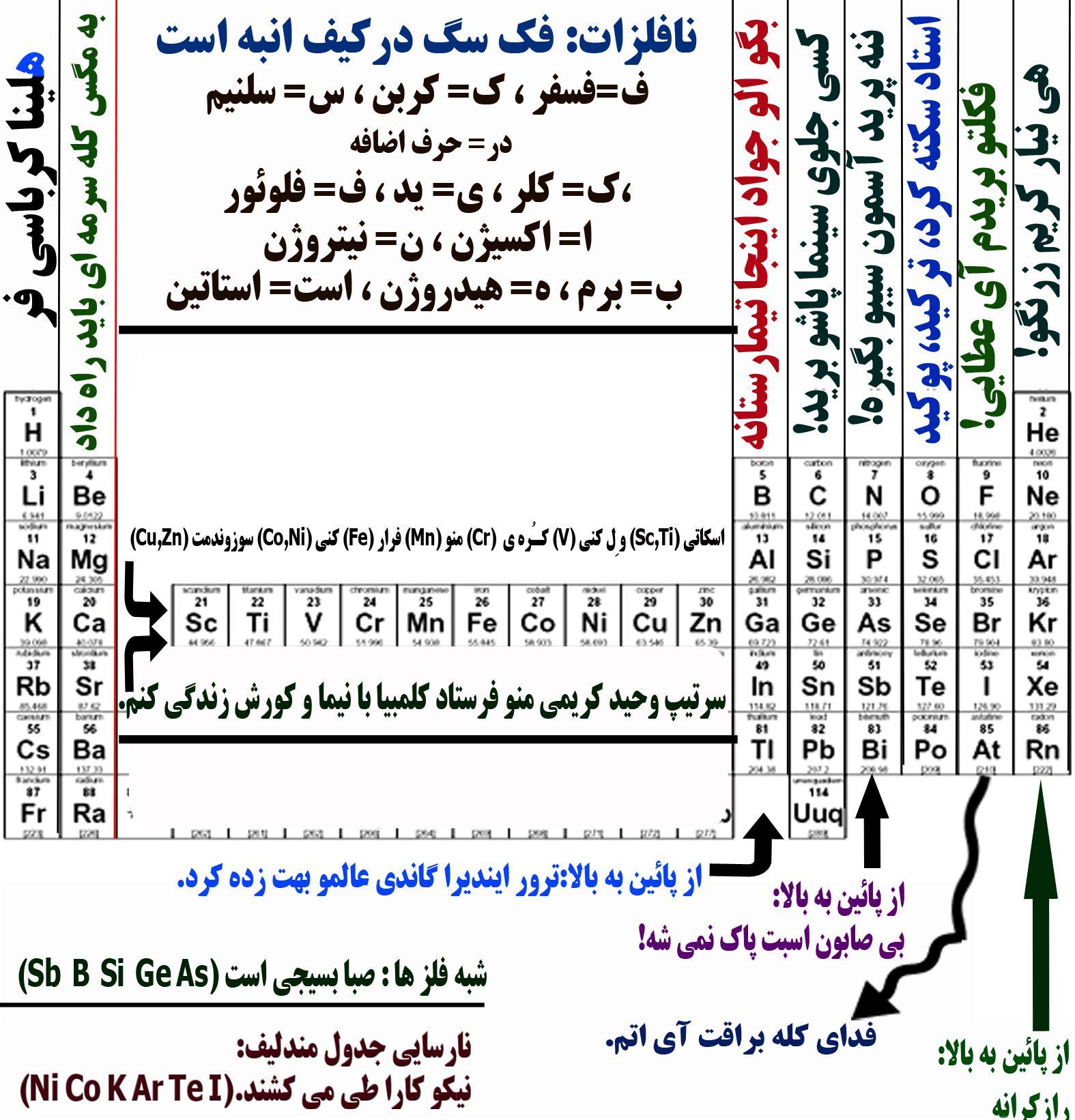 منبع: ekonkur.rozblog.com